§3751.  Right to open box; lien on contentsWhenever the amount due for the use of any safe or box in the vaults of any bank or safe deposit company shall not have been paid for one year, such bank or company may, at the expiration of such period, notify the person in whose name such safe or box stands on its books, by a notice in writing in a securely closed, postpaid, registered letter directed to such person at his post-office address as recorded upon the books of said bank or company, that if the amount then due for the use of such safe or box is not paid within 60 days from the date of such notice, said bank or company will then cause such safe or box to be opened in the manner provided. At the expiration of 60 days after the mailing of said notice, said bank or company may then cause such safe or box to be opened in the presence of any officer or branch manager of said bank or company, and of a notary public not an officer or in the employ of said bank or company, and the contents of said safe or box shall then be sealed up by such notary public in a package and a certificate of such sealing shall be indorsed thereon, signed by such notary and attested by his seal, and said package shall be distinctly marked with the name and address of the person in whose name such safe or box stands upon the books of said bank or company, and the estimated value thereof. Said package shall then be placed in one of the general safes or boxes of said bank or company, and shall be held subject to redemption by the owner thereof, who shall be required to pay the rent due for said safe or box and all costs and damages attending the opening thereof, together with reasonable charges for the custody of said package by said bank or company, and said bank or company shall have a lien upon said package to secure the payment of such rent, damages and charges.The contents of an opened safe or box, if unclaimed, must be disposed of according to Title 33, chapter 45.  [PL 2019, c. 498, §5 (AMD).]SECTION HISTORYPL 1977, c. 257 (AMD). PL 1977, c. 707, §3 (AMD). PL 2003, c. 20, §T4 (AMD). PL 2019, c. 498, §5 (AMD). The State of Maine claims a copyright in its codified statutes. If you intend to republish this material, we require that you include the following disclaimer in your publication:All copyrights and other rights to statutory text are reserved by the State of Maine. The text included in this publication reflects changes made through the First Regular and First Special Session of the 131st Maine Legislature and is current through November 1, 2023
                    . The text is subject to change without notice. It is a version that has not been officially certified by the Secretary of State. Refer to the Maine Revised Statutes Annotated and supplements for certified text.
                The Office of the Revisor of Statutes also requests that you send us one copy of any statutory publication you may produce. Our goal is not to restrict publishing activity, but to keep track of who is publishing what, to identify any needless duplication and to preserve the State's copyright rights.PLEASE NOTE: The Revisor's Office cannot perform research for or provide legal advice or interpretation of Maine law to the public. If you need legal assistance, please contact a qualified attorney.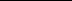 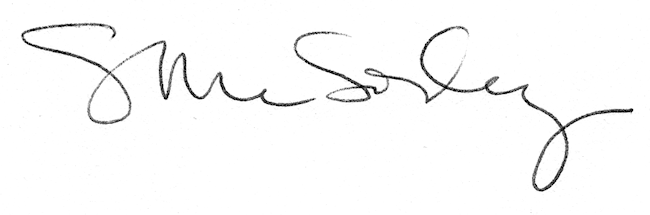 